Собрание представителей городского поселения Осинкимуниципального района Безенчукский Самарской области                                                 (третьего созыва)                                                      РЕШЕНИЕот  14.06.2019г.                                                                                    № 170/59О рассмотрении протеста прокуратуры Безенчукского района на  решение Собрания представителей городского поселения Осинки муниципального района Безенчукский от 20.11.2017  № 105/37 «Об утверждении Положения о проверке достоверности и полноты сведений, представляемых гражданами, претендующими на  замещение должностей муниципальной службы, и муниципальными служащими органов местного самоуправления городского поселения Осинки муниципального района Безенчукский Самарской области».        Рассмотрев протест прокуратуры Безенчукского района № 86-54-307/2019 от  16.05.2019г. на решение Собрания представителей городского поселения Осинки муниципального района Безенчукский от 20.11.2017г. № 105/37, Собрание представителей городского поселения Осинки                                                      РЕШИЛО:Удовлетворить протест прокуратуры Безенчукского района № 86-54-307/2019 от  16.05.2019г. на решение Собрания представителей городского поселения Осинки от 20.11.2017 № 105/37 «Об утверждении Положения  о проверке достоверности и полноты сведений, представляемых гражданами,  претендующими на замещение должностей муниципальной службы, и муниципальными служащими органов местного самоуправления городского поселения Осинки муниципального района Безенчукский Самарской области» Внести в Положение о проверке достоверности и полноты сведений, представляемых гражданами, претендующими на замещение должностей муниципальной службы, и муниципальными служащими органов местного самоуправления городского поселения Осинки муниципального района Безенчукский Самарской области (далее – Положение), утвержденное  Решением Собрания представителей городского поселения Осинки муниципального района Безенчукский Самарской области от 20.11.2017г.  № 105/37   следующее изменение:Пункт 17 Положения читать в новой редакции:«17.  На период проведения проверки муниципальный служащий может быть отстранен от  занимаемой должности муниципальной службы (от исполнения должностных обязанностей) на срок  не превышающий 60 дней со дня принятия решения о ее проведении. Указанный срок может быть продлен до 90  дней  лицом, принявшим решение о проведении проверки.          На период отстранения муниципального  служащего от замещаемой должности муниципальной службы (от исполнения должностных обязанностей) денежное содержание по замещаемой им должности сохраняется».Настоящее Решение вступает в силу  после его официального опубликования.Опубликовать настоящее Решение в газете «Вестник городского поселения Осинки».Председатель Собрания представителей  городского поселения Осинки                                                 С.Д. Чегодайкина                          Глава городского  поселения Осинки                                      С.В. Бузуев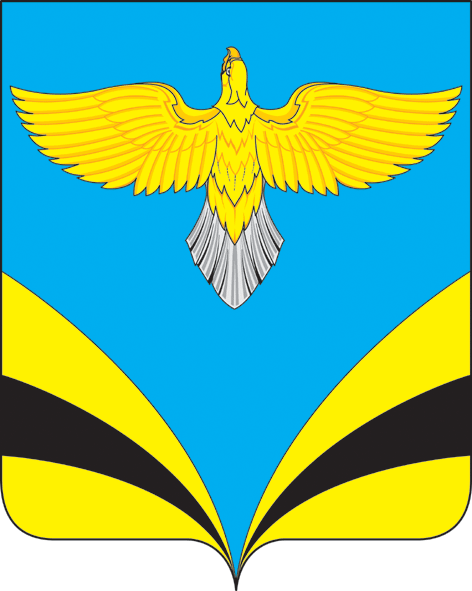 